Regaty żeglarskie Siwik Holiday Cup 2016 – Mrągowo OpenRegaty eliminacyjne 
Pucharu Polski Jachtów Kabinowych 2016Żeglarskiego Grand Prix Mrągowa 2016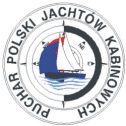 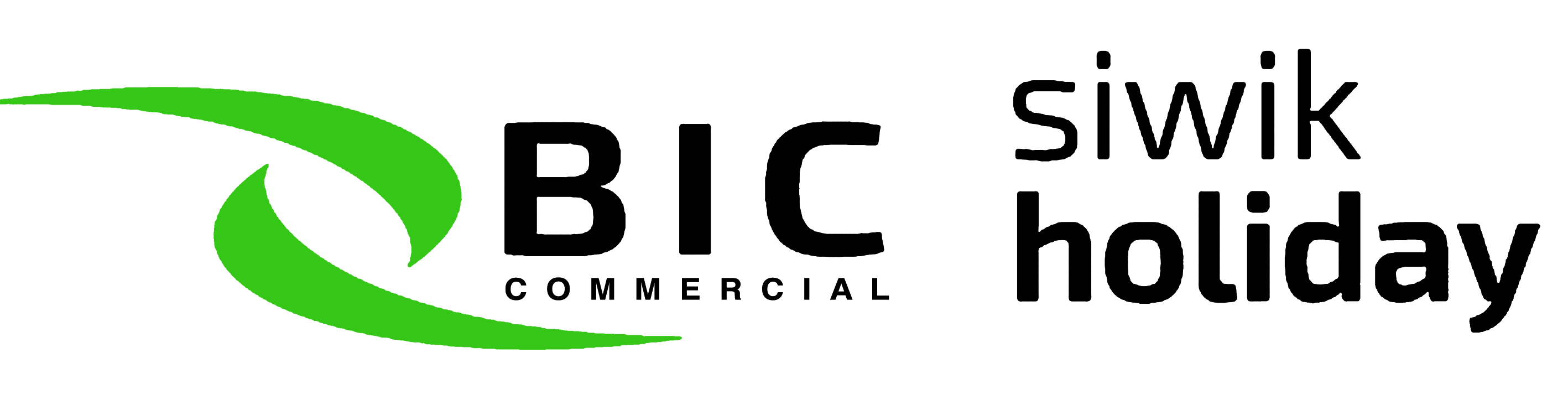 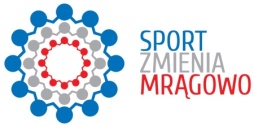 ZAWIADOMIENIE O REGATACH1. Regaty zostaną rozegrane w dniach 07.05 – 08.05.2016 r. na Jeziorze Czos.2. Portr i biuro regat: Ekomarina Mrągowo, ul. Jaszczurcza Góra 6, tel. 601628020, 3. Regaty zostaną rozegrane zgodnie z Przepisami Regatowymi Żeglarstwa 2013 – 2016, zawiadomieniem o regatach cyklu Pucharu Polski Jachtów Kabinowych 2016, Regulaminem Żeglarskiego Grand Prix Mrągowa 2016, Przepisami Pomiarowymi Jednokadłubowych Jachtów Kabinowych Formuła PZŻ 2013 – 2016, niniejszym zawiadomieniem, oraz instrukcją żeglugi.  4. Regaty zostaną rozegrane w klasach: T-1, T-2, T-3, Open – żagle podstawowe. 5. Załogi klasyfikowane będą w ramach Żeglarskiego Grand Prix Mrągowa 2016 w grupach kabinowych i otwarto pokładowych.6. Limit minimalny jachtów w poszczególnych klasach koniecznych do uznania regat za odbyte ustala się na cztery.7.  Przewiduje się rozegranie 7 wyścigów w tym jednego długodystansowego. W przypadku rozegrania więcej niż 3 wyścigów, najgorszy wynik zostanie odrzucony.8. Regaty zostaną uznane za ważne przy rozegraniu jednego wyścigu. 9. Wpisowe do regat wynosi :  48 zł od osób dorosłych i 28 zł od dzieci i młodzieży szkolnej w dniu regat.10. Zgłoszenia do regat w dniu 06.05.2016r. w godz. od 16:30 do 20:00 i w dniu 07.05.2016r w godzinach 8:00 – 10:30 na drukach dostarczonych przez organizatora w biurze regat.  10a. Na stronie www.regaty.mragowo.pl podane będą warunki tańszych zapisów do 2 maja.11. Instrukcja żeglugi będzie dostępna dla zawodników po zgłoszeniu się do regat. 12. Organizator zapewnia nieodpłatnie: slipowanie jachtów na terenie Ekomarina Mrągowoparking dla samochodów i przyczepzaplecze sanitarne postój przy keji13. Organizator zapewnia  możliwość zważenia jachtu w kwocie w kwocie 70 zł – na lądzie14. Nagrody: Złogi klasyfikowane w klasach T-1,T-2, T-3, Open na miejscach I - III otrzymają puchary i dyplomy. Pozostałe załogi otrzymają dyplomyZałogi zwycięskie klasyfikowane w ramach ŻGP Mrągowa 2016 w grupach otwarto-pokładowych i kabinowych otrzymają puchary.Nagrody rzeczowe zostaną rozlosowane pośród uczestników regat.15. Uczestnicy są zobowiązani do naklejenia na obu burtach logo regat PPJK 2016 i Sponsora regat Siwik Holiday Cup . Nie umieszczenie wyżej opisanych materiałów na burtach jachtu może skutkować  niesklasyfikowaniem zawodnika na mecie regat. 16. Załoga jachtu zgłaszająca się do regat wyraża zgodę na bezpłatne wykorzystanie przez Organizatora i sponsorów swego wizerunku, nazwiska i głosu w środkach masowego przekazu oraz w materiałach dotyczących regat w celu reklamy i promocji regat. 17. Na jachcie podczas wyścigu powinna znajdować się taka ilość osób jaka została zgłoszona do regat. Wniosek (w formie pisemnej) o zamianę członka załogi należy złożyć przed rozpoczęciem wyścigu. Zamiana może nastąpić tylko z przyczyn losowych, za zgodą Sędziego Głównego. 18. Wszyscy uczestnicy biorą udział w regatach na własną odpowiedzialność. Żadna z czynności wykonana lub nie wykonana przez Organizatora nie zwalnia uczestników regat od ponoszenia odpowiedzialności za jakąkolwiek szkodę spowodowaną przez zawodnika lub jego jacht wynikającą z udziału w regatach. 19. Organizator nie przyjmuje żadnej odpowiedzialności za uszkodzenia sprzętu, lub osób albo śmierć wynikłe w związku z regatami, przed ich rozpoczęciem, podczas lub po regatach. 20. Ubezpieczenie: wymagane bezwzględnie ubezpieczenie OC jachtów, lub sterników zgłoszonych do regat. Brak ważnej polisy OC będzie skutkował nie przyjęciem zgłoszenia do regat. Organizator zapewni w czasie przeznaczonym na zgłoszenia do regat, możliwość dokonania ubezpieczeń na czas regat.21. Organizator w ramach wpisowego zapewnia obiadokolację w sobotę w Cafe Estrada.22. Sponsor regat Siwik Holiday oferuje pakiet pobytowy w Centrum Konferencyjno – Rekracyjnym konferencjemazury.pl nad jeziorem Juno Zakwaterowanie w pokoju 1 lub 2 – osobowym z łazienką.1 Opcja – przyjazd w piątekKolacja powitalna, koncert szantowy Przemka Maruchacz2 noclegi + 2 śniadania wynosi 190 zl za osobę2 Opcja – przyjazd w sobotę1 nocleg + śniadanie -  80 zl za osobęAdres: ul. Młodkowskiego 40A, 11-700 Mrągowo, nad jeziorem Junowww.konferencjemazury.plPlan regat Siwik Holiday Cup 2016 Mrągowo OpenPiątek 6 maja16.30 – 20.00 Zapisy do regatSobota 7 maja 20168.00 – 10.30 Zapisy do regat10.50 Uroczyste otwarcie regat11.15 Odprawa sterników12.00 Start do regat19.00 Obiadokolacja w Cafe Estrada, koncert szantowy zespołu Szybki MontażNiedziela 8 maja 2016Start do regat według komunikatu sędziego15.00 Oficjalne zakończenie regatEKOMARINA MRĄGOWO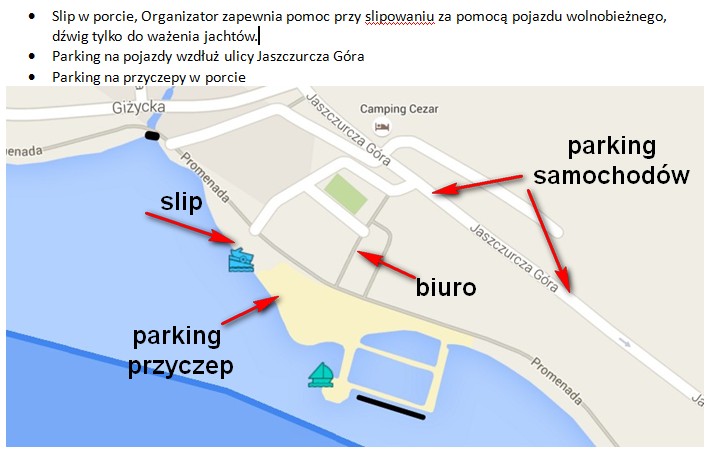 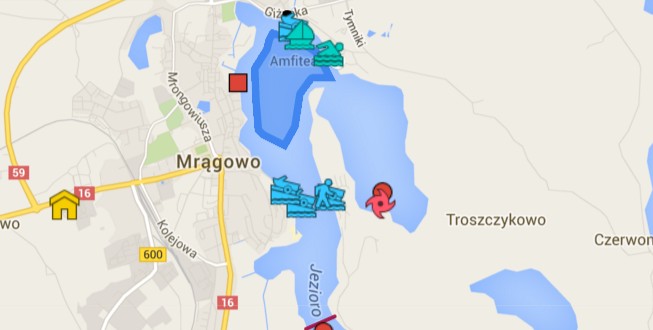 Wjazd do portu i na slip EKOMARINA MRĄGOWO:GPS: 53.875645, 21.317081Jaszczurcza Góra 6Hotel i kolacja powitalna SIWIK HOLIDAY nad jeziorem JUNO:GPS: 53.891254, 21.288630Młodkowskiego 40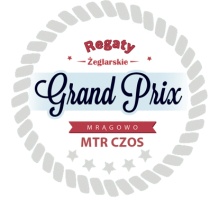 